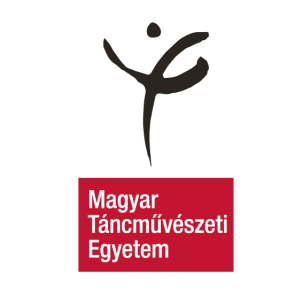 JELENTKEZÉSI LAPMODERNTÁNC/SZÍNHÁZI TÁNC ELŐKÉSZÍTŐ(A jelentkező tölti ki!)Név:	 Születési hely:	Születési év:	 hó:	nap:	OM azonosító:		Táncos előtanulmányok:	A táncoktató neve:	A tánciskola címe:	A jelen tanévben végzi az ált.isk.	osztályát	eredménnyel(A megelőző tanévi bizonyítvány másolatát csatolni kell a jelentkezési laphoz!)	Az apa	Az anyaNeve:				Foglalkozása:				Munkahelye:				Telefon:				A jelentkező lakcíme:	Telefon:	Értesítési e-mail cím:…………………………………………………..A felvételi öltözéke:	lányoknál:	tornadressz, balettcipő vagy vastagabb zokni,	fiúknál:	rövid ujjú póló,testhez álló gyakorló nadrág vagy biciklisnadrág, balettcipő vagy vastagabb zokni.Budapest, 20…………………hó…………..nap	_____________________________	a szülő aláírása